	РАЗВИТИЕ РЕЧИ      	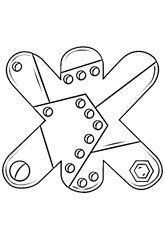 Тема: Буква Ж. Звук [ж].Цели:  - познакомить с буквой Ж и звуком [ж], который она обозначает;       - отрабатывать чистоту произношения звуков;       - закрепление знаний о правильном чтении букв,обозначающих согласные звуки        - формировать умение читать слоги и слова с новой буквой.Домашнее задание: Пособие: стр. 90( сделать звуковой анализ слов)                   стр.92 ( по заданию учебника)